№ 20                Краткосрочный план урока по естествознанию  в 5 классе	Ход урокаРаздел долгосрочного плана: 5.2.А Вещества и материалы.Подраздел:  классификация веществ.                                              КГУ гимназии № 56Дата: ________________                                                                       Учитель: Ботова М.Г.Класс: 5                                                                            Количество:       присутствующих:                                                                                                                          отсутствующих:Раздел долгосрочного плана: 5.2.А Вещества и материалы.Подраздел:  классификация веществ.                                              КГУ гимназии № 56Дата: ________________                                                                       Учитель: Ботова М.Г.Класс: 5                                                                            Количество:       присутствующих:                                                                                                                          отсутствующих:Тема урокаСвойство веществ.Цель урока Описание видов смесей и предложение методов разделенияКритерии успеха-  Могут описать виды смеси.-  Могут предложить метод разделения в соответствии со смесью и найти соответствие.Языковые целиЗнают: Смесь    Ароматизатор              Қоспа    Хош иістендіргіш              Blend     FlavoringМогут объяснить понятия и проговорить названия на 3 языках.Привитие ценностейТруд и творчество обучения на протяжении всей жизни( из Патриотического Акта «Мәнгіліқ Ел»).Межпредметная связьХимия – география.Ожидаемые результатыдолжны знать: на чем основаны способы разделения смеси.будут уметь: работать с оборудованием и посудой, используемой для разделения смесей; могут описать виды смесей; предлагают методы разделения смесей, могут найти их соответствия. будут понимать: понятия «смесь», «свойства вещества», отличия веществ от смесей и методы разделения смесей.Предметная лексика и терминологияоднородные, неоднородные, методы разделения, разжижение,  смешивание, фильтрование, кипение.Критерии оцениванияФО на протяжении всего урока.Уровень мыслительных навыковПонимание, применение, анализ.дифференциацияРазноуровневые задания.Формы  обучения АМО«Недостающее звено, Знаю - Хочу знать-Узнал (ЗХУ), Карусель».ДескрипторОписывают  виды смесей.Предлагают методы разделения в соответствие со смесью и найти соответствия.Демонстрируют разделение смесей на составные части.Обратная связьговорят, описывают смеси, сравнивают, находят соответствие, собирают необходимую информацию, соблюдают тайм-менеджмент, предлагают способы разделения смесей.Предварительные знанияЗнают: предметы, вещества, чистые вещества и смеси.Навыки использования ИКТРаботают на интерактивной доске, понимают и анализируют презентации в PowerPoint.Ресурсное обеспечение урокаТаблицы, схемы, стакан горячей воды, сахар, ложка, стакан скисшего молока, металлические опилки и мел, йод, карточка с перечнем ингредиентов,учебник,сборник для практических работ, фильм «Атмосферные Газы», интерактивная доска.Запланированные этапы урокаЗапланированная деятельность на уроке РесурсыНачало урока10 минВызовОрганизационный этап – назвать тему, цель урока, постановка критерий успеха.Этап опроса домашнего задания.На прошлом уроке вы изучали тему: Чистые вещества и смеси. Сейчас мы проверим, сможете ли вы выделить понятие чистые вещества и смеси. Вам предлагается задание: Заполни недостающее звено.1 группа –                Вещества2 группа – ВеществаЧистые вещества3 группа –                            Вещества                                                                              Смеси4 группа -                             Чистые вещества                                                 СмесиНа доске правильный ответ. ФО – проверь себя.Вопрос:По составу смеси делятся: учащиеся должны ответить – однородные (простые) и неоднородные(сложные). Сегодня на  уроке мы поставили цель - описание видов смесей и предложение методов разделения. Попробуем разобраться в этом.  КарточкиЗадания по группамАМО «Недостающее звено»АМО КарусельСередина урока (осмысление)20 минФизминуткаЦель просмотра: определить, какие смеси встречаются в природе.Вопросы к фильму - из каких газов состоит воздух, который мы дышим?Ответ – кислород, углекислый газ, азот – смесь газов.Чтение текста учебника – вопросы: -  Какие вещества называют чистыми, какие смесями?-  Классификация смесей.-  Отличать чистые вещества от смесей.-  Составлять характеристику смесям.-  Как выглядят жидкие и твердые вещества?-  Название драгоценных металлов.Чистое вещество всегда однородно, смеси бывают однородными и неоднородными:Давайте разберемся, как будет звучать понятие смесь на трех языках:              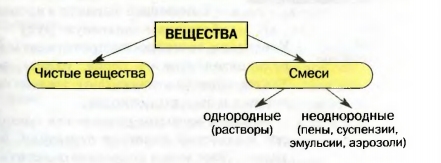               Смесь    Ароматизатор              Қоспа    Хош иістендіргіш              Blend     FlavoringСмеси могут быть: жидкими, твердыми и газообразными.Задания по группам (разноуровневые) А, В, С-  Заполните таблицу для предложенной вам смеси:а) определите тип выданной вам смеси (однородная или неоднородная);б) чем различаются по физическим свойствам вещества, входящие в состав смеси?в) каким способом можно разделить данную смесь?1 группа – однородная смесь 2 группа – неоднородная смесь3 группа – неоднородная смесь4 группа – смесь (предлагается вода и нужно изменить состав смеси – однородная – неоднородная) презентация ответа спикером.ФО по результатам опытов.Солнце – ветер – вода. Задание для всего класса – можете ли вы перечислить способы разделения смесей? Ответ учеников проверяется по схеме на доске                                Способы разделения смесейФильтрование   отстаивание    разжижение  выпариваниеФО отвечающих учениковЗадание по группам: Приведите примеры смесей, которые можно разделить: 1 группа – фильтрованием,2 группа -  отстаиванием,3 группа – разжижением,4 группа – выпариванием. Ответ запишите в таблице.ФО, ответ спикера.  Вопрос для всех групп – кто первый ответит:-  В сахар случайно попала раскрошенная пробка. Как очистить от неё сахар?-  Модель молекулы, какого вещества изображена на рисунке? Это однородная смесь или неоднородная?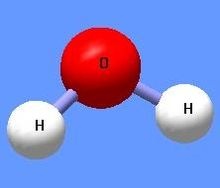  ФО - как я ответил?Просмотр фильма «Атмосферные газы »Работа с учебникомИнтерактивная доскаТаблица1 группастакан горячей воды, сахар, ложка2 группастакан скисшего молока3 группаметаллические опилки и мел4 группаЙод, карточка с перечнем ингредиентовЗдоровьесберегающая технология АМО Карусель      Конец урокаРефлексия10 минРазвитие функциональной грамотностиЦель работы – проверить степень усвоения изученного материала на уроке: должны знать: на чем основаны способы разделения смеси. уметь: работать с оборудованием и посудой, используемой для разделения смесей; могут описать виды смесей; предлагают методы разделения смесей, могут найти их соответствия. понимать: понятия «смесь», «свойства вещества», отличия веществ от смесей и методы разделения смесей.Надо найти соответствия  разных смесей и их разделение.Каждая группа проверяет задание своих соперников и готовит вопросы по ошибкам .ФО - самооценкаРабота по группам:Работа со сборником практических заданий в конце обсуждения проговаривают классу:1.  Чем отличаются смеси от чистых веществ? Приведите примеры.2.  Приведите примеры смесей. Где они используются?3.  Из жизненных наблюдений вам известны способы разделения смесей:* отстаивание* фильтрование* выпариваниеФО кто перечислил больше всего?АМО КарусельД.З.1 мин.Творческое задание для всего класса – проект - использование смесей в жизни человека и выполнить опыт по их разделению.Общая оценка2 минФО. В конце урока учащийся заполняет данный лист по выполненной в группе работе.ЛИСТ ОЦЕНКИФО. В конце урока учащийся заполняет данный лист по выполненной в группе работе.ЛИСТ ОЦЕНКИСамооценка2 минДостигли ли мы, цели урока - описание видов смесей и предложение методов разделения. Ответьте на вопросы: Знаю – узнал – хочу узнать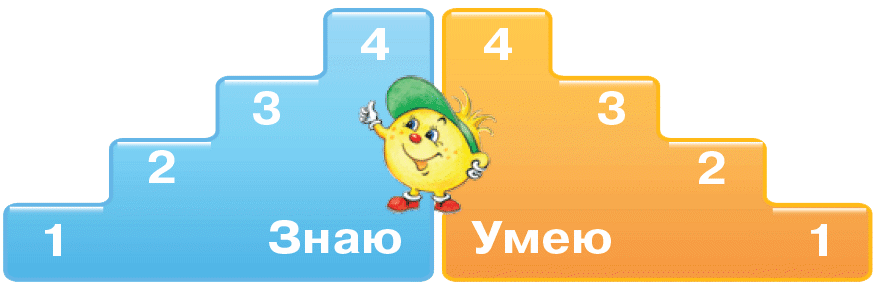 Достигли ли мы, цели урока - описание видов смесей и предложение методов разделения. Ответьте на вопросы: Знаю – узнал – хочу узнатьРефлексия по урокуЕсли бы я провела урок по данной заявленной цели, то я думаю что те задания, которые были мною разработаны дали бы возможность учащимся достичь ЦО. Для учащихся разноуровневые задания предложенные по группам дали возможность самореализоваться на уроке и показать уровень мышления, что уровень знаний и умений у каждого ученика различный и нужно стремиться развивать способности каждого ученика , потому что каждый ребенок  творческая личность, которую нужно развивать.Запланированное время на уроке соответствовало тайм-менеджменту по заданиям.Отступлений от плана урока не было.